Requesting for a copy of my Catholic Baptism CertificateDate: dd/mm/yyTo Whom It May ConcernI am requesting my parish to give me the hard copy of my Catholic Baptism Certificate at the earliest. I am glad to announce, that it has been more than 20 years I was Baptized in these holy waters. And today as I announce to get married to this absolutely beautiful soul, I also have to follow a few religious protocol. The first being, if I have been Baptized or Confirmed by the Roman Catholic Church. The certificate is required as a proof of identity, a proof of my existence. Here are the details as required:Name:Mother’s Name:Father’s Mame:Date of birth:Place of Birth:Parish Name:Place of Birth:Kindly let me know once when the Certificate is ready- I may come and collect the same. Likewise, you can also mail the same to my address which is listed as under.Thanking you.Yours sincerely,Your nameYour complete address with zip codeYour contact numberYour email id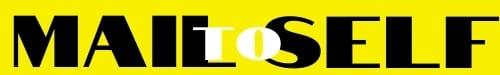 